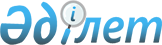 О внесении изменения в постановление акимата Мангистауской области от 31 декабря 2015 года № 411 "Об утверждении регламентов государственных услуг по вопросам регистрации актов гражданского состояния"
					
			Утративший силу
			
			
		
					Постановление акимата Мангистауской области от 02 сентября 2016 года № 268. Зарегистрировано Департаментом юстиции Мангистауской области от 11 октября 2016 года № 3157. Утратило силу постановлением акимата Мангистауской области от 8 апреля 2020 года № 54
      Сноска. Утратило силу постановлением акимата Мангистауской области от 08.04.2020 № 54 (вводится в действие по истечении десяти календарных дней после дня его первого официального опубликования).

      Примечание РЦПИ.

       В тексте документа сохранена пунктуация и орфография оригинала.
      В соответствии с законами Республики Казахстан от 15 апреля 2013 года "О государственных услугах" и от 06 апреля 2016 года "О правовых актах" акимат области ПОСТАНОВЛЯЕТ: 
      1. Внести в постановление акимата Мангистауской области от 31 декабря 2015 года № 411 "Об утверждении регламентов государственных услуг по вопросам регистрации актов гражданского состояния" (зарегистрировано в Реестре государственной регистрации нормативных прововых актов за № 2966, опубликовано в информационно-правовой системе "Әділет" от 24 февраля 2016 года) следующее изменение:
      в регламенте государственной услуги "Регистрация рождения, в том числе внесение изменений, дополнений и исправлений в записи актов гражданского состояния", утвержденный указанным постановлением:
      абзац второй подпункта 3) пункта 8 изложить в следующей редакции: 
      "в случае регистрации рождения ребенка по истечении трех рабочих дней со дня его рождения, государственная услуга оказывается в течение 15 (пятнадцати) календарных дней;".
      2. Государственному учреждению "Аппарат акима Мангистауской области" (Рзаханов А.К.) обеспечить официальное опубликование данного постановления в информационно-правовой системе "Әділет" и в средствах массовой информации, размещение на интернет-ресурсе акимата Мангистауской области.
      3. Контроль за исполнением настоящего постановления возложить на руководителя аппарата акима области Рзаханова А.К.
      4. Настоящее постановление вступает в силу со дня государственной регистрации в органах юстиции и вводится в действие по истечении десяти календарных дней после дня его первого официального опубликования.
       "СОГЛАСОВАНО"
      руководитель государственного учреждения
      "Актауский городской отдел регистрации
      актов гражданского состояния"
      Елемесова А.З.
      "02" 09 2016 года
      руководитель государственного учреждения
      "Аппарат акима Мангистауской области"
      Рзаханов А.К.
      "02" 09 2016 года
					© 2012. РГП на ПХВ «Институт законодательства и правовой информации Республики Казахстан» Министерства юстиции Республики Казахстан
				
      Аким области

А. Айдарбаев
